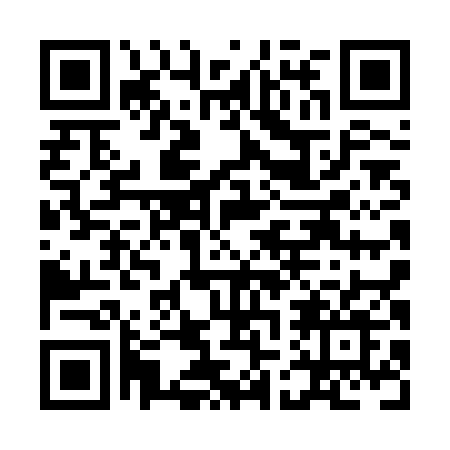 Prayer times for Britannia Mills, Quebec, CanadaMon 1 Jul 2024 - Wed 31 Jul 2024High Latitude Method: Angle Based RulePrayer Calculation Method: Islamic Society of North AmericaAsar Calculation Method: HanafiPrayer times provided by https://www.salahtimes.comDateDayFajrSunriseDhuhrAsrMaghribIsha1Mon3:085:0612:556:198:4410:422Tue3:095:0712:556:198:4410:423Wed3:105:0712:566:188:4410:414Thu3:115:0812:566:188:4310:405Fri3:125:0912:566:188:4310:406Sat3:135:1012:566:188:4210:397Sun3:145:1012:566:188:4210:388Mon3:155:1112:566:188:4210:379Tue3:175:1212:576:188:4110:3610Wed3:185:1312:576:178:4010:3511Thu3:195:1412:576:178:4010:3412Fri3:215:1412:576:178:3910:3213Sat3:225:1512:576:168:3910:3114Sun3:245:1612:576:168:3810:3015Mon3:255:1712:576:168:3710:2916Tue3:275:1812:576:158:3610:2717Wed3:285:1912:576:158:3510:2618Thu3:305:2012:586:158:3510:2419Fri3:325:2112:586:148:3410:2320Sat3:335:2212:586:148:3310:2121Sun3:355:2312:586:138:3210:2022Mon3:375:2412:586:128:3110:1823Tue3:385:2512:586:128:3010:1624Wed3:405:2612:586:118:2910:1525Thu3:425:2712:586:118:2810:1326Fri3:435:2912:586:108:2610:1127Sat3:455:3012:586:098:2510:0928Sun3:475:3112:586:098:2410:0829Mon3:495:3212:586:088:2310:0630Tue3:505:3312:586:078:2210:0431Wed3:525:3412:586:068:2010:02